ROTINA DO TRABALHO PEDAGÓGICO PARA SER REALIZADA EM DOMICÍLIO (Maternal II-A) - ProfªGiseli HelenaData: 14/06 a 18/06 de 2021 Creche Municipal “Maria Silveira Mattos”SEGUNDA-FEIRATERÇA-FEIRAQUARTA-FEIRAQUINTA-FEIRASEXTA-FEIRAMATERNAL 2-A*(EF) História:A festa junina, hora do conto, disponível em:https://www.youtube.com/watch?v=6SJB_B0Iv-Y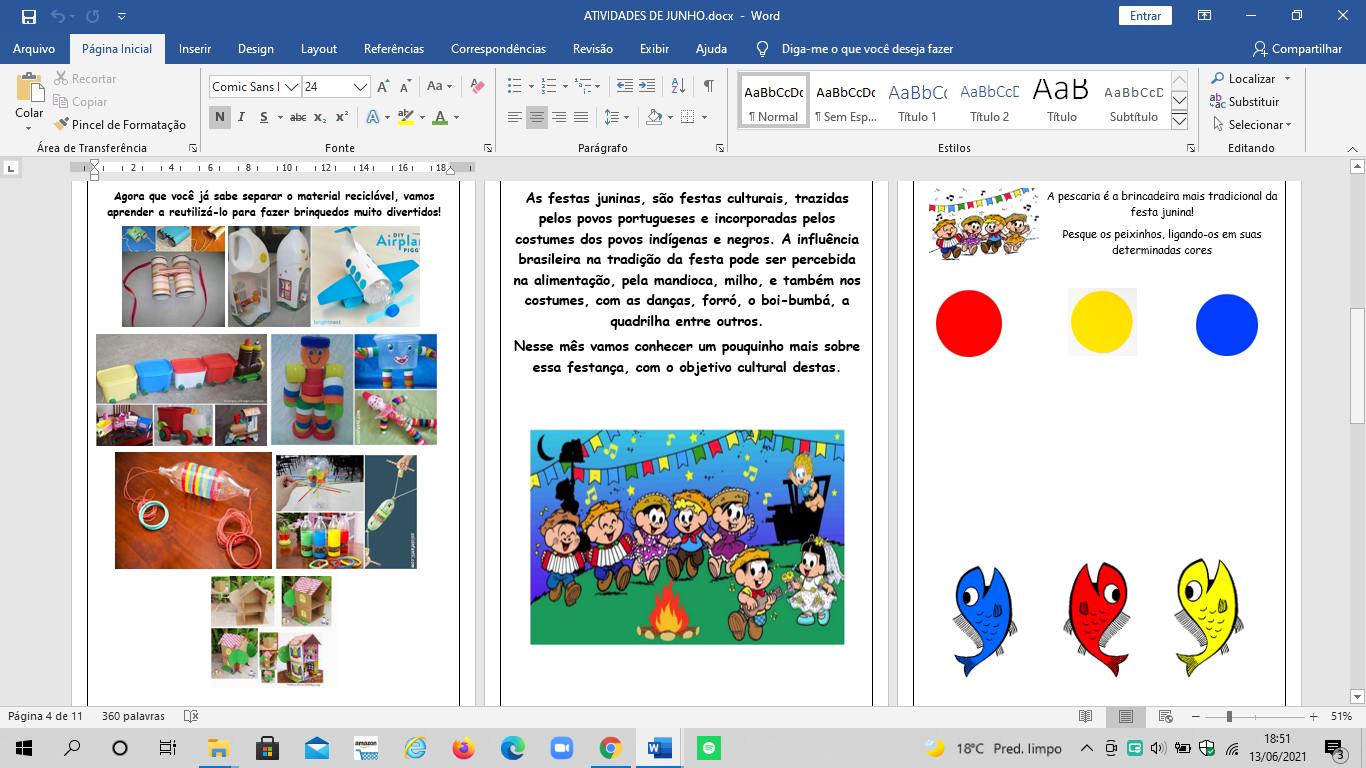 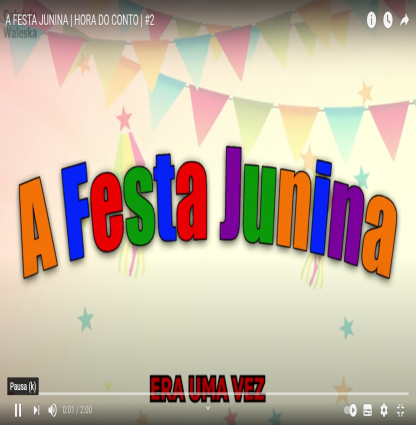 MATERNAL 2-A*(TS) (CG) Atividade da apostila, ligando os peixinhos em sua determinada cor.- Com lápis de cor ou giz de cera, a criança irá ligar os peixinhos em sua determinada cor.MATERNAL 2-A*(ET) (CG) Receita de pipoca.- Vamos comer um alimento típico da festa junina! Pegue Sua pipoca no material e peça para o adulto estourar. Estoure a pipoca junto com a criança para que ela acompanhe o processo do milho virando pipoca.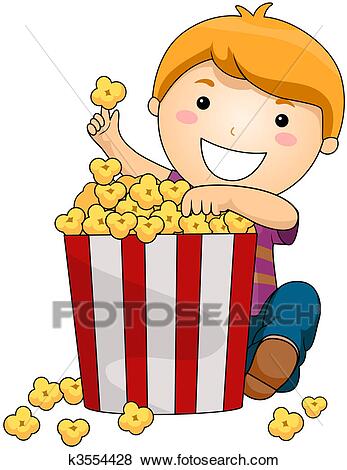 MATERNAL 2-A*(EO) (CG) (TS) Aula pelo App Zoom para os alunos.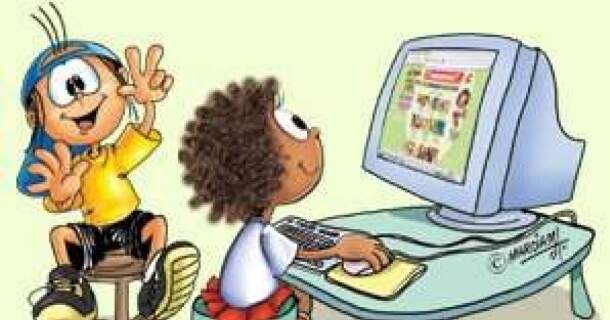 *Hoje é dia de festa, vamos fazer o nosso arraiá on line, coloque o seu chapéu e faça sua trança e venha para a festança!- Vamos brincar de pescaria, os peixinhos estão no material de junho, disponibilizado pela professora.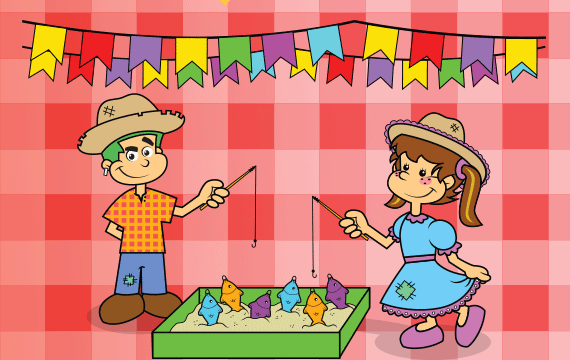 MATERNAL 2-A*(CG) (TS) (EF) Brincadeira cantada de festa junina com a música: Espantalho de chapéu, disponível em:https://www.youtube.com/watch?v=7-aBtoQmQvc- Vídeo da professora Giseli ensinando como cantar a música usando duas colheres.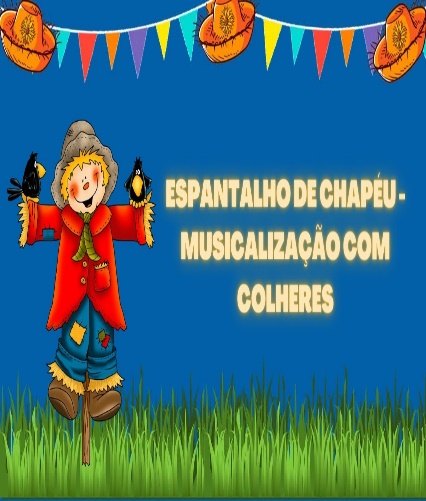 